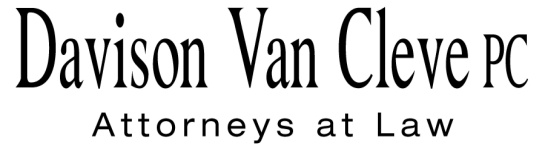 TEL (503) 241-7242     ●     FAX (503) 241-8160     ●     jog@dvclaw.com333 S.W. May 31, 2016Via Electronic Filing and Federal ExpressMr. Steven V. KingExecutive DirectorWashington Utilities & Transportation Commission1300 S. Evergreen Pk. Dr. S.W.P. O. Box 47250Olympia, WA  98504-7250Re:	In the Matter of PUGET SOUND ENERGYPetition for (i) Approval of a Special Contract for Liquefied Natural Gas Fuel Service with Totem Ocean Trailer Express, Inc., and (ii) a Declaratory Order Approving the Methodology for Allocating Costs Between Regulated and Non-regulated Liquefied Natural Gas ServicesDocket UG-151663Dear Mr. King:		Enclosed for filing in the above-referenced docket, please find the original and one (1) copy of the Notice of Appearance of the Industrial Customers of Northwest Utilities.		Thank you for your assistance.  If you have any questions, please do not hesitate to call.						Sincerely,						/s/ Jesse O. Gorsuch						Jesse O. GorsuchEnclosurecc:	Service ListCERTIFICATE OF SERVICEI hereby certify that I have this day served the attached Notice of Appearance of the Industrial Customers of Northwest Utilities upon the parties shown below by sending a copy via electronic mail and by mailing a copy via First Class U.S. Mail, postage prepaid.DATED this 31st day of May, 2016.Davison Van Cleve, P.C.	/s/ Jesse O. GorsuchJesse O. GorsuchKEN JOHNSON 
Director – Rates & Regulatory Affairs
Puget Sound EnergyP.O. Box 97034, PSE-08NBellevue, WA 98009-9734ken.s.johnson@pse.comSALLY BROWNPATRICK OSHIEBRETT SHEARERAssistant Attorney GeneralWUTCP.O. Box 40128Olympia, WA 98504-0128sbrown@utc.wa.govposhie@utc.wa.govbshearer@utc.wa.govED FINKLEAExecutive DirectorNorthwest Industrial Gas Users545 Grandview DriveAshland, OR 97520efinklea@nwigu.org JASON KUZMAPerkins Coie, LLP10885 N.E. Fourth St.Bellevue, WA 98004-5579JKuzma@perkinscoie.comCHAD STOKESTOMMY BROOKSCable Huston1001 SW Fifth Avenue, Suite 2000Portland, OR 97204-1136cstokes@cablehuston.comtbrooks@cablehuston.com
SIMON FFITCHOffice of the Attorney General800 Fifth Avenue STE 2000Seattle, WA 98104-3188simonf@atg.wa.govJASON KUZMAPerkins Coie, LLP10885 N.E. Fourth St.Bellevue, WA 98004-5579JKuzma@perkinscoie.comCHAD STOKESTOMMY BROOKSCable Huston1001 SW Fifth Avenue, Suite 2000Portland, OR 97204-1136cstokes@cablehuston.comtbrooks@cablehuston.com
SIMON FFITCHOffice of the Attorney General800 Fifth Avenue STE 2000Seattle, WA 98104-3188simonf@atg.wa.gov